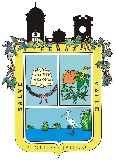 INGRESOS MUNICIPALES POR CONCEPTO DE PARTICIPACIONES ESTATALESCORRESPONDIENTES AL AÑO 2015MES2015ENERO               155,529.00 FEBRERO                 66,065.40 MARZO                 33,320.00 ABRIL                104,829.80 MAYO                 84,943.80 JUNIO                 83,322.00 JULIO                 57,739.60 AGOSTO                 92,112.80 SEPTIEMBRE                 65,712.20 OCTUBRE                 86,878.40 NOVIEMBRE                 81,562.40 DICIEMBRE                 89,251.00 TOTAL CUMULADO            1,001,266.40 